LebenslaufPersönliche DatenGeburtsdatum/-ort	TT.MM.JJJJ in StadtStaatsangehörigkeit	Familienstand	LinkedIn	linkedin.com/link-zu-ihrem-linkedin-profilXING	xing.com/link-zu-ihrem-xing-profilPraktische ErfahrungenSeit MM.JJJJ	Hier steht der Name Ihres Arbeitgebers AG, MusterstadtHier steht Ihre Position/Abteilung während der WerkstudententätigkeitIhre wichtigsten Aufgaben sollten zuerst genannt werdenIdealerweise besteht Relevanz für die neue StelleDie Aufzählung weiterer Tätigkeiten sorgt für ein ganzheitliches Bild und rundet den fachlichen Eindruck abDie Anzahl der Stichpunkte kann dabei variierenMM.JJJJ – MM.JJJJ	Arbeitgeber Praxisnah GmbH, MusterstadtHier steht Ihre Position/Abteilung während des PraktikumsBetonen Sie vor allem Tätigkeiten, die einen Bezug zur ausgeschriebenen Stelle habenHeben Sie hervor, wenn Sie Projekte durchgeführt haben, die einen echten Mehrwert fürs Unternehmen geliefert haben (gerne auch mit Angabe konkreter Kennzahlen)AusbildungMM.JJJJ – MM.JJJJ	Hier steht der Name Ihrer Universität / Fachhochschule, PaukenhausenStudiengang: Name des StudiengangsAbschluss: Titel des AbschlussesHier könnte der Titel Ihrer Abschlussarbeit stehenIst Ihre Abschlussnote gut, kann sie hier erwähnt werdenEngagements im Hochschulalltag sind ebenfalls nennenswertEs muss jedoch zur Stelle passen und darf nicht überladen wirkenMM.JJJJ – MM.JJJJ	Gymnasium des Paukens, GrübelhofAbschluss: Allgemeine HochschulreifeSofern Sie die Abschlussnote Ihres Studiums nennen, müssen Sie auch Ihre Abiturnote angeben Weitere Fähigkeiten und KenntnisseSprachen	Deutsch, Muttersprache	Englisch, verhandlungssicher	Französisch, gut in Wort und SchriftEDV	Microsoft Office (Word, Excel, PowerPoint, Outlook)	Photoshop, SPSS, Typo 3Führerschein	Klasse B (eigener PKW vorhanden)Hobbys	Nur Hobbys angeben, die positive Soft Skills (z. B. Teamfähigkeit) unterstreichen oder die Sie als Person besonders interessant machenBochum, 07.06.2021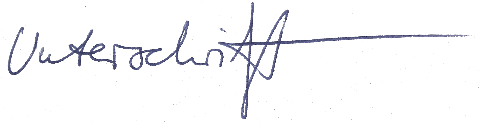 Carsten WasserSie möchten aus der Masse der Bewerber herausstechen?Dann lassen Sie sich Ihren Lebenslauf von unseren Experten erstellen!Weitere Informationen: www.die-bewerbungsschreiber.de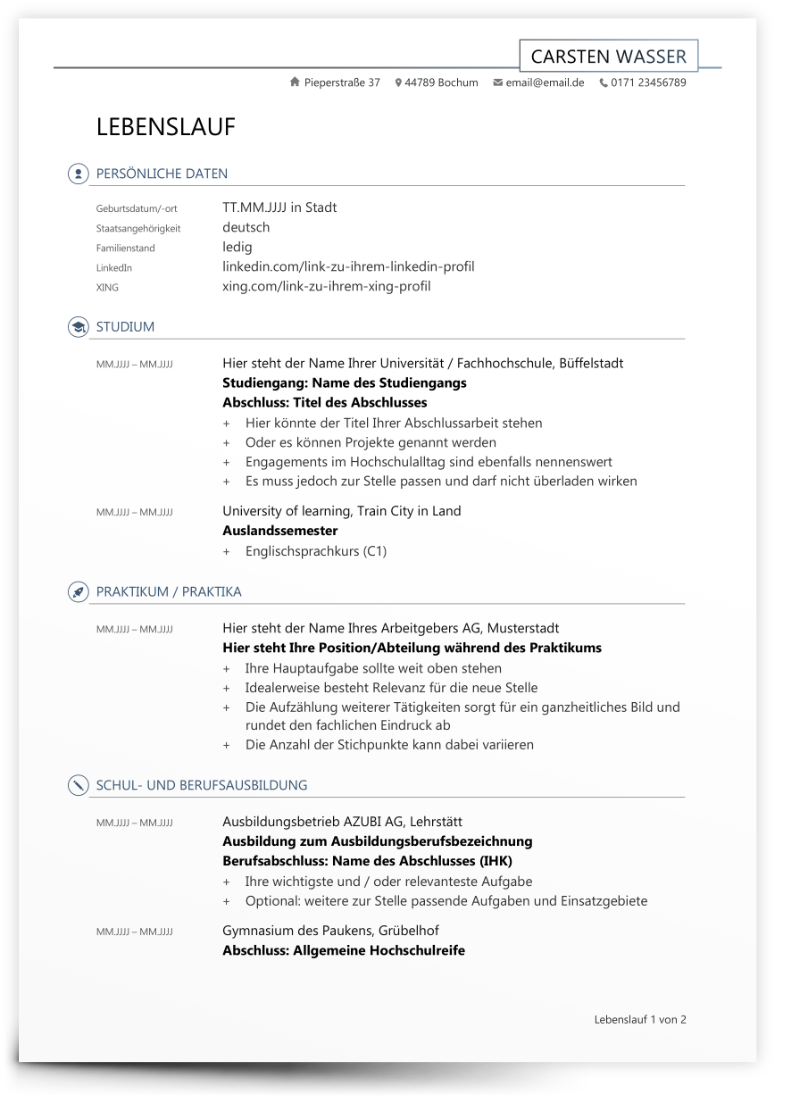 